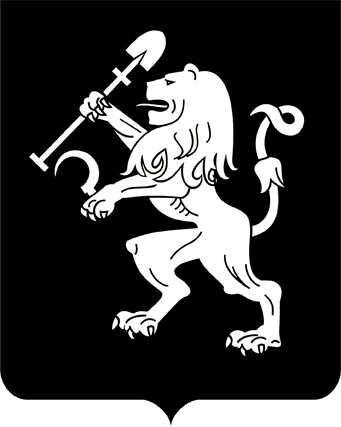 АДМИНИСТРАЦИЯ ГОРОДА КРАСНОЯРСКАПОСТАНОВЛЕНИЕО внесении изменения в постановление администрации города от 10.04.2018 № 240 В связи с кадровыми изменениями в администрации города, руководствуясь статьями 45, 58, 59 Устава города Красноярска,ПОСТАНОВЛЯЮ:1. Внести изменение в состав комиссии по проведению публичных слушаний по проекту отчета об исполнении бюджета города                        за 2017 год, утвержденный постановлением администрации города              от 10.04.2018 № 240, изложив должность члена комиссии Бобровой Н.Л. в следующей редакции: «заместитель Главы города – руководитель департамента социального развития». 2. Настоящее постановление опубликовать в газете «Городские новости» и разместить на официальном сайте администрации города.Глава города								        С.В. Еремин08.05.2018№ 309